Artistes dans leur milieuTour des ateliers Chelsea Wakefield Formulaire pour nouveaux artistes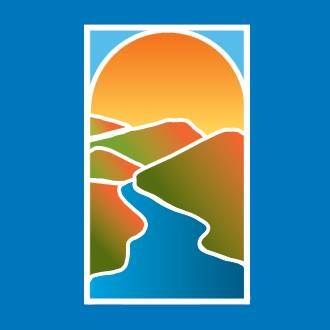 www.tourcw.com Merci de remplir ce formulaire et l’envoyer à l’adresse suivante, accompagné des annexes : thepaintedphotograph@gmail.comLes artistes participants doivent être résidents de Chelsea ou La Pêche, à moins qu’ils ne soient un artiste invité (résident de l’Outaouais). La date limite pour envoyer votre candidature est le 15 janvier 2020. Merci d’envoyer tous vos documents dans UN seul courriel. Les critères suivants seront évalués :- qualité du travail artistique;- professionnalisme du créateur;- capacité à offrir un espace de présentation adéquat pour accueillir des visiteurs (espace suffisant, distance, stationnement);- capacité à travailler en équipe avec l’ensemble des autres membres et attitude amicale; - volonté d’assumer des responsabilités au sein du groupe (les tâches de chacun sont déterminées lors d’une rencontre avec tous les membres en février).- Variété des médiums parmi les artistes (à noter que nous avons une subvention de la SODEC qui nous oblige à avoir une majorité d’artistes en métiers d’arts).  - Disponibilité pour participer aux réunions obligatoires et au Tour du Tour (vendredi entre les deux fins de semaine du Tour)Nom :Adresse :Numéro de téléphone :Courriel :Site web :Médium :Documentation requise pour compléter votre dossier (envoyer tous les documents à Stella Pagani à thepaintedphotograph@gmail.com ou par Wetransfer www.wetransfer.com). Svp, envoyez tous vos documents dans un seul courriel ou envoi. 1. 10 images, de qualité professionnelle.2. Liste des images, incluant titre, année de réalisation, médium, dimensions, prix). 3. Curriculum vitae (maximum 3 pages)4. Démarche artistique 5. Ce formulaireLes questions suivantes n’ont pas à être remplies sur ce formulaire (vous le pouvez si vous voulez), mais elles seront discutées lors d’une visite de votre atelier en janvier-février 2020. 1. Décrivez les techniques utilisées pour vos œuvres. 2. Êtes-vous un artiste à temps plein ou partiel ? 3. Combien d’heures par semaine consacrez-vous à votre art ? 4. Depuis combien de temps travaillez-vous ce médium ? 7. Est-ce que vous diriez que vous êtes un artiste émergent ou établi ? 8. Quelle est l’échelle de prix pour vos œuvres ?9. Dans les dernières années, où avez-vous vendu vos œuvres ? 10. Avez-vous déjà travaillé en équipe pour un projet artistique ? Élaborez.11. Avez-vous déjà fait partie d’un Tour d’ateliers ?12. Le Tour est opéré par les artistes membres. Les tâches à réaliser sont les suivantes. Faites-nous part si vous avez de l’expérience ou habiletés dans certains de ces domaines : PublicitéCommanditesRecrutement de nouveaux artistesDépliantSubventionsCarteAffiches Traduction Site webMédias sociaux13. Quelles atouts apporteriez-vous au Tour en termes d’expériences et d’intérêts ? 14. Dans quel espace pensez-vous exposer vos oeuvres ? (véranda, salon, sous-sol, à l’extérieur, chez un autre artiste) ? 15. Combien de voitures peuvent se garer à la fois dans votre stationnement ? 16. Pourquoi souhaitez-vous faire partie du Tour ? 17. Quels sont vos objectifs artistiques pour la prochaine année ?FAQ :Comment la sélection des nouveaux artistes se fait-elle ?- Votre application est reçue par un petit comité qui ira visiter votre atelier en janvier ou février. Tous les membres se réunissent ensuite en février pour sélectionner les artistes selon la grille de sélection mentionnée au début de ce document. Nous nous assurons d’un mélange d’arts visuels et de métiers d’arts. 2. Quand dois-je m’attendre à une réponse quant à ma participation ? - À la fin du mois de février. 3. Qu’est-ce que l’année de probation ? - La première année de participation est une année de probation. À la fin du Tour, les artistes permanents décident lesquels des nouveaux artistes seront invités à devenir permanents. Les critères pour cette sélection sont basés sur la qualité des œuvres et de leur présentation, ainsi que l’expérience de travail en équipe avec le reste des membres durant l’année, incluant leur participation aux réunions et au Tour du Tour (vendredi entre les deux fins de semaine). 4. Une fois que je suis accepté(e) dans le Tour, est-ce que je peux changer de médium ? - Votre acceptation dans le Tour a été basée sur le médium que vous avez soumis lors de votre application. Si vous changez de médium, vous devez appliquer à nouveau. 5. Combien d’heures dois-je m’attendre à travailler pour l’organisation du Tour ? - En moyenne 4-5 heures par mois. Par contre, certains mois seront plus intenses que d’autres, dépendant quelle tâche vous sera assignée. 6. Est-ce qu’il y a un frais pour participer au Tour ? - Oui, le coût est de 250$. S’il reste un surplus à la fin de l’année, il est redistribué à tous les membres. Nous utilisons ce financement principalement pour la publicité et la diffusion de l’événement.7. Combien y a-t-il de membres artistes dans le Tour chaque année ? - Entre 20-26 artistes. Après deux années de participation, les artistes peuvent prendre une année sabbatique. Nous avons habituellement 4-6 nouveaux artistes chaque année.  8. Qui peut être un artiste invité ? Who can be a guest artist/artisan? - Un artiste invité réside dans l’Outaouais et est invité pour une année seulement. Nous donnerons la priorité à des artistes qui proviennent de secteur où les galeries d’art et les tours d’ateliers sont rares. Les artistes invites doivent soumettre leur application de la même manière que les autres et seront évalués selon les mêmes critères. 10. Comment les décisions concernant l’organisation sont-elles prises ? - Nous avons un président(e) et vice-président(e) qui s’assurent du fonctionnement général du Tour. Chacun doit prendre en charge une tâche. Plusieurs comités sont mis sur pied et peuvent être constitués d’un à plusieurs membres. Nous avons environ 4 réunions annuelles de tous les membres. La présence à ces rencontres est obligatoire.   11. Quelles sont les dates du Tour 2020 ? - À confirmer. Habituellement, il s’agit des deux dernières fins de semaine de septembre, ou la première d’octobre. Nous avons aussi beaucoup de plaisir ! Entre les deux fins de semaine du Tour, nous organisons le « Tour du Tour », durant lequel nous faisons du covoiturage et visitons tous les ateliers des autres artistes.  Le Tour est une excellente opportunité de faire des contacts dans la communauté artistique, ainsi qu’auprès de la clientèle, et de profiter d’une large campagne de diffusion et de publicité. 